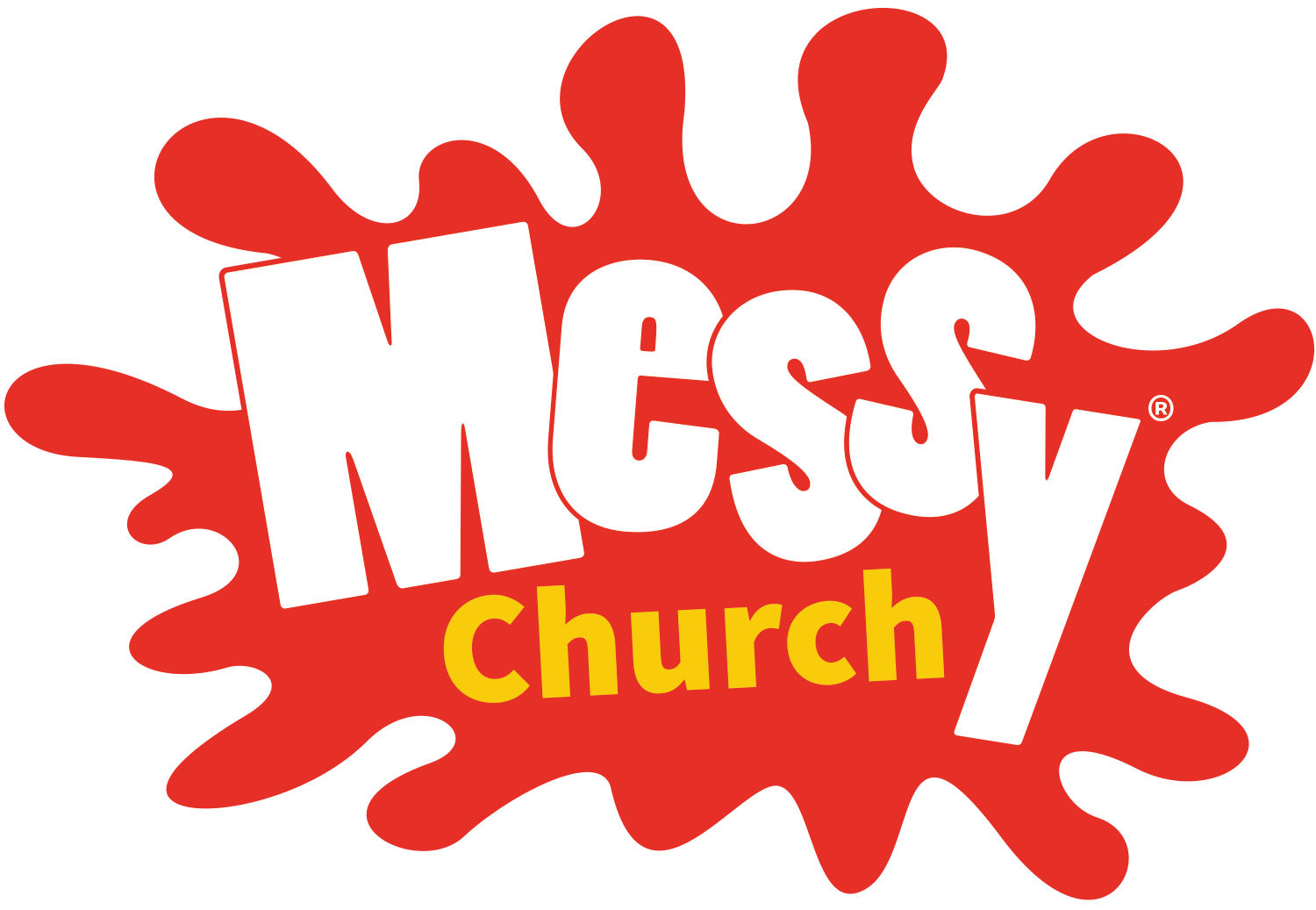 Messy church dates 2018Sunday 28th January 		Ellerdine Village hallSunday 25th February		High Ercall Village hallSunday 25th March			Longdon Village hallSunday 22nd April			Rodington village hallSunday 27th Mary			Ellerdine Village hallSunday 24th June			High Ercall Village hallSunday 22nd July			Longdon Village hallAugust- holiday club one?	Rodington Village hall 	Sunday 23rd September		Ellerdine Village hallSunday 28th October		Londgon Village hallSunday 25th November		Rodington Village hallMonday 24th December 		Messy Crib service at High Ercall 